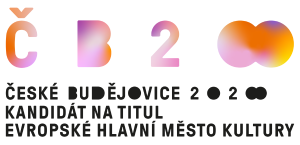 ODBĚRATEL: České Budějovice – Evropské hlavní město kultury, z.ú.                         Nám. Přemysla Otakara II. 1/1                        370 01 České Budějovice                        IČ: 19311052	          DIČ: CZ19311052				MÍSTO DODÁNÍ/VÝKONU: České Budějovice – Evropské hlavní město kultury, z.ú.		                 		Dům U Beránka, Krajinská 225/35		   		370 01 České BudějoviceDODAVATEL:  	BIANKA MACHOVÁDalimilova 2, 370 01 České BudějoviceIČ: 01633651 / Nejsme plátci DPH					Platnost objednávky do: 31. 8. 2023					Termín dodání:  31. 8. 2023Formát úhrady: bezhotovostně / na účetPředmět objednávky:								Expertní činnostKontrola čerpání rozpočtu kandidatury, vyúčtování aktivit kandidatury, nastavování procesu oběhu a likvidace účetních dokladů 7/23Sestavení rozpočtu zapsaného ústavu na období 9-12/2023, nastavení evidence smluv, nastavení členění evidence účetních dokladů ve spolupráci s účetní firmou 8/23Fakturace bude provedena ve 2 částkách 07/23 a 08/23. Předpokládaná cena celkem: 	65 000 KčPředpokládaný počet odpracovaných hodin:  168								Datum vystavení objednávky: 10. 7. 2023Vystavil: B. GenyPodpis dodavatele: dne 25. 7. 2023………………………………………………………………………